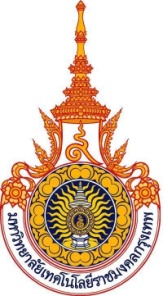 ใบสมัครเข้ารับการคัดเลือกผู้จัดการหอพักนักศึกษามหาวิทยาลัยเทคโนโลยีราชมงคลกรุงเทพ๑. ข้อมูลส่วนตัว	ชื่อ นาย/นาง/นางสาว........................................................................นามสกุล.................................................	วัน เดือน ปีเกิด.....................................................................อายุ...........................ปี................................เดือน	สถานภาพ   โสด	 สมรส	 หม้าย	 หย่า	อาชีพ....................................................สถานที่ทำงาน......................................................................................	ที่อยู่ปัจจุบัน บ้านเลขที่.................หมู่ที่...................ซอย.................................ถนน..........................................ตำบล/แขวง................................................อำเภอ/เขต...................................จังหวัด......................................รหัสไปรษณีย์................................โทรศัพท์...................................E-Mail........................................................บัตรประจำตัวประชาชนเลขที่....................................................ออกให้ ณ อำเภอ/เขต...................................จังหวัด.......................................วันที่ออกบัตร.............................วันที่บัตรหมดอายุ........................................๒. ประวัติการศึกษา (ปริญญาตรี/โท/เอก)๓. ประสบการณ์การทำงาน	(๑) ตำแหน่ง.............................................................ปี พ.ศ. ........................ถึง ปี พ.ศ. ......................................	      มหาวิทยาลัย/สถาบัน/อื่นๆ.......................................................................................................................	(๒) ตำแหน่ง.............................................................ปี พ.ศ. ........................ถึง ปี พ.ศ. .....................................	      มหาวิทยาลัย/สถาบัน/อื่นๆ.......................................................................................................................	(๓) ตำแหน่ง.............................................................ปี พ.ศ. ........................ถึง ปี พ.ศ. .....................................	      มหาวิทยาลัย/สถาบัน/อื่นๆ.......................................................................................................................	(๔) ตำแหน่ง.............................................................ปี พ.ศ. ........................ถึง ปี พ.ศ. .....................................	      มหาวิทยาลัย/สถาบัน/อื่นๆ.......................................................................................................................	(๕) ตำแหน่ง.............................................................ปี พ.ศ. ........................ถึง ปี พ.ศ. ......................................	      มหาวิทยาลัย/สถาบัน/อื่นๆ.......................................................................................................................๔. ประสบการณ์หรือผลงานด้านการบริหารและดำเนินการเกี่ยวกับกิจการหอพัก	.........................................................................................................................................................................................................................................................................................................................................................................................................................................................................................................................................................................................................................................................................................................................................................๕. ความรู้ความสามารถทางวิชาการหรือวิชาชีพในการดำเนินงานด้านหอพักนักศึกษา	.........................................................................................................................................................................................................................................................................................................................................................................................................................................................................................................................................................................................................................................................................................................................................................๖. วิสัยทัศน์ในการพัฒนาหอพักนักศึกษา	.........................................................................................................................................................................................................................................................................................................................................................................................................................................................................................................................................................................................................................................................................................................................................................๗. แผนการพัฒนาการบริหารงานด้านกิจการหอพักนักศึกษา	.........................................................................................................................................................................................................................................................................................................................................................................................................................................................................................................................................................................................................................................................................................................................................................	ข้าพเจ้าขอรับรองว่าข้อมูลและคุณสมบัติเบื้องต้นดังกล่าว ถูกต้องตามความเป็นจริง					        ลงชื่อ......................................................................						   (...................................................................)				                              ผู้สมัครผู้จัดการหอพักนักศึกษา
                                                                     มหาวิทยาลัยเทคโนโลยีราชมงคลกรุงเทพ						 วันที่.......... เดือน..................... พ.ศ. ............วุฒิการศึกษาปีที่สำเร็จการศึกษาสถานศึกษา๑.๒.๓.๔.๕.๖.๗.๘.๙.๑๐.